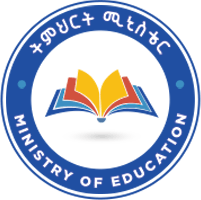 Ministry of EducationIdentified Competency Focus Areas and Core Courses for Ethiopian Higher Education Institutions’ Exit Examination Program: - Bachelor of Science in BiotechnologyBy:- Dr Ebrahim Mama (Addis Ababa science and Technology University)         Tegegne Bayih (Hawassa University)July, 2022Addis AbabaEthiopiaContents											page 1, Introduction	32, Expected profiles of graduates	43, Competences and learning outcomes	54, Courses to be included in the exam	54.1, List thematize areas with course	65, Categorizing courses in to sub-themes	76, Conclusion	91, IntroductionBiotechnology is a rapidly growing and a cross-cutting field that uses a combination of biology and technology to develop technologies and products which help to improve our health, agriculture, industry and environmental management. Biotechnology helps to design and produce new molecules, plants, animals and microorganisms with improved characteristics. It offers seemingly unlimited opportunities to combine genes from related or unrelated species to produce useful organisms with desirable properties that were not previously found in nature. To realize the full potential of this field as a frontline area of research and development with an overwhelming impact on the societal and national economic development, higher education institutions of Ethiopia are expected to produce competent professionals that can make the country beneficiary of the modern applications in the discipline. Therein, biotechnology program was launched in various public universities of Ethiopia, aims to produce competent graduates with the appropriate knowledge and skills. The BSc. program in Biotechnology requires four years of studies, of which the first year is designed for national common course work and the rest for major and supplementary courses. The curriculum, in addition to offering basic theoretical knowledge, practical core set of skills and techniques in biotechnology, and entrepreneurial skills, is designed to include fundamental concepts that span across other basic life and social sciences, chemistry, physics, and mathematics. For this, students are expected to take 53 coursers with minimum 151 credit hours. Post completions of the B.Sc. program, the students are envisaged to acquire a comprehensive understanding on the core concepts and applied aspects of the constantly growing niche of modern biotechnology and its allied wings. Thus, it is necessary to measure the achievement of these objectives through exit exams. Additionally, the implementation of exit examination is related to the regulation and improvement of the quality of higher education.University Exit Exam is a standardized comprehensive curriculum-based test which is designed to assess if students have achieved the minimum competence that was stipulated in the graduates’ profile. Thus, the ministry of education (MOE) has planned to deliver exit exams for several undergraduate programs, including biotechnology. For successful implementation of the exit exam, it is necessary to identify the key graduate profiles and the core competences of the curriculum. Moreover, student attainment of learning outcomes should be also assessed through standardized exams which set to measure the knowledge (K), attitude (A) and skill(S) of graduates. As a result, it is necessary to select core biotechnology courses which are necessary to prepare in exit exam as measure of attainment of core competences of the biotechnology program. It should be also noted exam from these courses should focus on attainment of core subject competences rather than just measuring remembrances. 2, Expected profiles of graduatesThe graduates of Biotechnology program will be expected to:Work at governmental, non-governmental or private institutions in agricultural, medical, industrial, environmental protection as researchers and graduate assistants, laboratory technicians, service providers, and development workers;Have basic understanding of technical and scientific tools of BiotechnologyBe aware of and adopt current advances of technology in life science.Identify problems; design and execute research projects in biotechnology and related areas.Follow and adapt standard procedures to carry out qualitative and quantitative analysis in Biotechnology laboratories;Assist regulatory bodies in using and managing Biotechnology products;Apply basic biotechnological principles for innovation;Capable  of  understanding  current  issues  and  debates  in  Biotechnology  and  biosafety  at national and international levels;Pursue further specialized educations in various fields of Biotechnology and related fields.Write scientific papers in order to disseminate scientific knowledge of biotechnologyBe entrepreneurs who will invest their knowledge in different sectors life sciences3, Competences and learning outcomesThe competency and learning outcome achieved at the end of four-year study of the biotechnology program includes.ability to identify, formulate, and solve broadly defined technical or scientific problems by applying principles and practices of biotechnology, sciences, and mathematics.an ability to formulate or design a system, process, procedure or program to meet desired needs of biotechnological applications in agriculture, industry, environment and health development. an ability to develop and conduct appropriate experimentation, analyze and interpret data and use scientific judgment to draw conclusions. an ability to understand ethical and professional responsibilities and make informed judgment, which must consider the impact of biotechnological solutions in global, economic, environmental, and societal contexts.an ability to function effectively on a team whose members together provide leadership, create a collaborative and inclusive environment, establish goals, plan tasks, meet objectives and deadlines, and analyze risk and uncertainty.an ability to develop an entrepreneurial mindset and understand the dynamics of bioscience industry to translate scientific innovations into bio-based products, processes, services and viable business opportunities an ability to acquire and apply new knowledge and technologies in the bioeconomy development.4, Courses to be included in the examBiotechnology represents a nexus of interdisciplinary realms. The students shall trace their journey from the basics of biochemistry, cell biology, molecular biology and genetics towards understanding the current endeavors to unmask the intricate networks of the molecular building blocks of life and engineer biomolecules and nucleic acid through courses on omics science, bioinformatics, Genetic engineering and others. Likewise, course-content on the basics and advanced developments in the realms of microbial, plant and animal biotechnology would be complementing the various topics of tissue culture, molecular markers, industrial biotechnology, food biotechnology, enzyme technology as well as environmental biotechnology. In a similar vein, courses like diagnostic technology, immune-technology and medical biotechnology would open the portal towards the various advancements in the domain of health biotechnology. Besides being cognizant about the fields of aquatic biotechnology, forensic biotechnology as well as fungal biotechnology, the students would learn the various issues of intellectual property rights and biosafety. Overall, many of these courses are included in harmonized BSC curriculum delivered in several higher institutions as well as in Addis Abba science and technology curriculum designed for accreditations. Hence, 16courses for exit exam preparation are uniquely selected from basic biotechnology areas as well as from major application areas of the discipline for measuring the competences the graduate nationally and internationally.4.1 List of thematized areas in the programIndustrial and microbial biotechnology Microbial BiotechnologyFungal BiotechnologyIndustrial Biotechnology Enzyme TechnologyAgricultural biotechnology Plant Biotechnology Animal Biotechnology Plant Cell and Tissue CultureBasic biotechnology Molecular biology Techniques in Molecular biologyBiochemistryHealth biotechnology Medical Biotechnology Immunology and Immune- technologyEnvironmental biotechnologyEnvironmental BiotechnologyBiosafety and Intellectual Property Right in BiotechnologyGenomics and bioinformatics Genetic EngineeringBioinformatics5, Categorizing courses in to sub-themesThe table blow shows coursers selected for exit exam preparation along with their categories. The numbers of course selected from each category is based on the coverage of each stream/area in curriculum and also expected graduate profile.6, ConclusionProviding quality education is a major goal of higher education’s institution. To achieve this, it is necessary to track and evaluate student knowledge, attitude and skill through Exit Exam by focusing on core competency and graduate profiles. Though 53 courses are delivered in BSC curriculum, 10-15 courses have to be selected for exit exam preparation as per MOE and thereby 16 courses are selected from major application areas of biotechnology. In preparation of examsExam should be prepared in manner to measure the attainment of program learning outcomes by specially focusing on core competency of each subjectSince many of selected courses includes practical sessions, exam should address the skills obtainedTiming of exam should be properly planned to avoid burden of completion of second semester courses of graduates.Exit exam should include all Contents of each course to bring computable learning out comes.Selected courses for exit exam are not enough to measure learner competency.providing students with quality education has become the main concern for most universities. Exit Exam is one of direct tool to assess programming learning outcomes and Universities design Exit Exams to measure students’ comprehensive understanding of their majors, as well as preparing them to be engaged in work.Exit exams have been argued to improve the signaling of educational achievement on the labor market and to increase labor-market productivity through increased human capital. The exit exam is intended to ensure all graduates from HEIs have developed adequate mastery of the core competencies articulated in the respective curricula thereby satisfying the requirements of the labor market and employability through the nationwide implementation of curriculum-based external exit examination. learning competencies requires the introduction of nationwide quality indicators for placement and exit tests administered in the Ethiopian Higher Education systemOverall processes exit exam require the allocation of quite a significant amount of time, money, and personnelS. NAreas/StreamsECTS%ECTSNumber of Selected Courses (out of 15)Selected Courses Cr. Hrs. KAS1Microbial and industrial Biotechnology27253.75Microbial Biotechnology(2+1)√√1Microbial and industrial Biotechnology27253.75Fungal Biotechnology(1+1)√√1Microbial and industrial Biotechnology27253.75Industrial Biotechnology(2+1)√√√1Microbial and industrial Biotechnology27253.75Enzyme Technology(2+1)√√2Agricultural Biotechnology 2119.22.88Plant Biotechnology(2+0)√2Agricultural Biotechnology 2119.22.88Animal Biotechnology(3+1)√√√2Agricultural Biotechnology 2119.22.88Plant Cell and Tissue Culture(1+1 /0+2)√√√3Basic Biotechnology1816.52.4 Molecular biology(2+0/3+0)√3Basic Biotechnology1816.52.4Techniques in Molecular biology(0+1/0+2)√√3Basic Biotechnology1816.52.4Biochemistry(3+1/ 2+1√√4Medical Biotechnology1614.72.19Medical Biotechnology(2+1 /3+0)√√4Medical Biotechnology1614.72.19Immunology and Immune-technology(2+1)√√√5EnvironmentalBiotechnology1412.81.92Environmental Biotechnology(2+1/ 3+0)√√√5EnvironmentalBiotechnology1412.81.92Biosafety and Intellectual Property Right in Biotechnology(2+0)√√6Genomics Science and Bioinformatics 1311.91.78Genetic Engineering(2+1)√√6Genomics Science and Bioinformatics 1311.91.78Bioinformatics(2+1)√√